О назначении публичных слушанийпо проекту Генерального плана и проектуПравил землепользования и застройкиКомсомольского муниципальногоокруга Чувашской Республики         В соответствии со ст.28 Градостроительного кодекса РФ, Федеральным законом от 06.10.2003 г. № 131-ФЗ «Об общих принципах организации местного самоуправления в Российской Федерации», Положение о порядке организации и проведения общественных обсуждений или публичных слушаний по вопросам градостроительной деятельности на территории Комсомольского муниципального округа Чувашской Республики, утвержденным решением Собрания депутатов Комсомольского муниципального округа от «24»  апреля 2023 года № 12/194, постановлением администрации Комсомольского муниципального округа Чувашской Республики от 29.03.2023 г. № 264 "О подготовке проекта Генерального плана Комсомольского муниципального округа Чувашской Республики", постановлением администрации Комсомольского муниципального округа Чувашской Республики от 24.04.2023 г. № 377 "О подготовке проекта Правил землепользования и застройки Комсомольского муниципального округа Чувашской Республики" п о с т а н о в л я ю:         1.Назначить публичные слушания по проекту Генерального плана и проекту Правил землепользования и застройки Комсомольского муниципального округа Чувашской Республики         2.Установить:         2.1. Публичные слушания проводятся на всей территории Комсомольского муниципального округа Чувашской Республики для населенных пунктов, входящих в состав Комсомольского муниципального округа Чувашской Республики.         2.2. Место, дату и время проведения публичных слушаний по проекту Генерального плана и проекту Правил землепользования и застройки Комсомольского муниципального района Чувашской Республики определить согласно приложению к настоящему постановлению.         3. Управлению по благоустройству и развитию территорий администрации Комсомольского муниципального округа Чувашской Республики обеспечить проведение:       - публичных слушаний в соответствии с Положением о порядке организации и проведения публичных слушаний по вопросам градостроительной деятельности на территории Комсомольского муниципального округа, утвержденным решением Собрания депутатов Комсомольского муниципального округа от «24» апреля 2023 года № 12/194;       - экспозиции графических и текстовых материалов проекта Генерального плана Комсомольского муниципального округа Чувашской Республики (при необходимости) и консультирование посетителей в администрации Комсомольского муниципального округа по адресу: согласно приложения в рабочие дни с 8.00 до 17.00 часов в период с 10 октября по 25 октября 2023 года.         4. Предложения и замечания по проекту Генерального плана Комсомольского муниципального округа Чувашской Республики в письменном виде принимаются по адресу: с. Комсомольское, ул. Заводская, д.57, тел. 8(83539) 5-12-05, e-mail: komsml@cap.ru         5. Заведующему сектором строительства, архитектуры и жилищной политики Управления по благоустройству и развитию территорий администрации Комсомольского муниципального округа Тяканову А.Н. обеспечить опубликование заключения о результатах публичных слушаний по проекту Генерального плана Комсомольского муниципального округа Чувашской Республики в установленном порядке.         6.  Контроль за исполнением настоящего постановления возложить на первого заместителя главы – начальника управления по благоустройству и развитию территорий администрации Комсомольского муниципального округа Чувашской Республики Краснова А.В.         7. Настоящее постановление вступает в силу со дня его официального опубликования. Глава Комсомольского муниципального округа                                                                              Н.Н. Раськин«СОГЛАСОВАНО»Первый заместитель главы администрации-начальник Управления по благоустройствуи развитию территорий администрации Комсомольского МО                                                                      А.В. Краснов«___» ______________ 2023 г.                                                                            Заведующий сектором правовой работыадминистрации Комсомольского МО                                                                        О.Р. Соколова«___» ______________ 2023 г.                                                                            Заведующий сектором строительства,архитектуры и жилищной политикиадминистрации Комсомольского МО                                                                       А.Н. Тяканов«___» ______________ 2023 г.Приложение к постановлению главыКомсомольского муниципального округа                                                                                                         от     .10.2022г. № 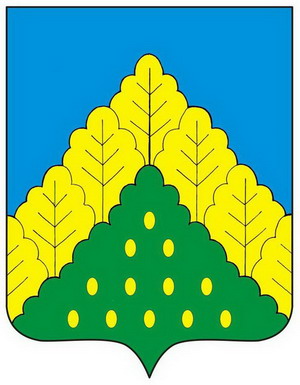 ЧĂВАШ РЕСПУБЛИКИНКОМСОМОЛЬСКИ МУНИЦИПАЛЛĂ ОКРУГĔНПУÇЛĂХĔЙЫШĂНУ 09.10.2023 ç. № 1141Комсомольски ялĕГЛАВАКОМСОМОЛЬСКОГО МУНИЦИПАЛЬНОГО ОКРУГАЧУВАШСКОЙ РЕСПУБЛИКИПОСТАНОВЛЕНИЕ09.10.2023 г. № 1141село Комсомольское№           Наименование        населенного пункта    Адрес места проведения    Время   проведения1    c. Луцкоед. Александровка                                                                                  ул. Комсомольская, д.161дом культуры25.10.202310 ч.00 мин.2    д. Александровкад. Александровкаул. Комсомольская, д.161дом культуры25.10.202310 ч.00 мин.3    д. Ахметовод. Новый Сундырь,ул. Смирнова, д.1        сельский клуб25.10.202313 ч.00 мин.4    д. Новоалександровкап. Киров ул. Центральная, д.23    Кировский клуб - музей25.10.202315 ч.00 мин.5    д. Новый Сундырьд. Новый Сундырь,ул. Смирнова, д.1       сельский клуб25.10.202313 ч.00 мин.6    д. Починок-Инелид. Починок-Инели ,ул. Николаева ,д.72 сельский  дом культуры25.10.202315 ч.00 мин.7    д. Старый Сундырьд. Старый Сундырь ул. Ленина, д.29сельский  дом культуры25.10.202317 ч.00 мин.8    п. Киров п. Киров ул. Центральная, д.23    Кировский клуб - музей25.10.202315 ч.00 мин.9    д. Альбусь-Сюрбеевод. Альбусь-Сюрбеево,ул. Центральная, д. 1а здание школы25.10.202310 ч.00 мин.10    д. Новые Выслид. Старые Мураты, ул. Колхозная, д. 4 сельский дом культуры25.10.202313 ч.00 мин.11    д. Полевые Яушид. Альбусь-Сюрбеево, ул. Центральная, д. 1а здание школы25.10.202310 ч.00 мин.12    д. Старые Муратыд. Старые Мураты, ул. Колхозная, д. 4 сельский дом культуры25.10.202313 ч.00 мин.13    д. Асановод. Асаново,ул. К. Маркса, д.2а здание администрации Асановского ТО25.10.202311 ч.00 мин.14    д. Кайнлык д. Кайнлык,ул. Центральная, д. 1 сельский клуб25.10.202310 ч.00 мин.15    д. Полевое Шептаховод. Полевое Шептахово, ул. Кооперативная, д. 2 сельский дом культуры25.10.202313 ч.00 мин.16    д. Починок-Быбытьд. Починок-Быбыть, ул. Московская, д. 72 сельский дом культуры25.10.202310 ч.00 мин.17    с. КомсомольскоеМуниципальное бюджетное учреждение культуры "Централизованная клубная система «Комсомольского района Чувашской Республикис. Комсомольское, ул. Ленина, д. 825.10.202310 ч.00 мин.18    д. Байбахтинод. Байбахтино, ул. Комсомольская, д. 14  СДК25.10.202313 ч.00 мин.19    д. Васильевкад. Дубовка, ул. Овражная, д.13 СДК25.10.202310 ч.00 мин.20    д. Дубовкад. Дубовка, ул. Овражная, д. 13 СДК25.10.202310 ч.00 мин.21    д. Малые Кошелеид. Малые Кошелеи,  ул. Комсомольская, д. 38 А СДК25.10.202312 ч.00 мин..22    д. Новое Бикмурзинод. Новое Бикмурзино, ул. Школьная, д. 5 сельский клуб25.10.202314 ч.00 мин.23    д. Новые Кошелеид.Дубовка, ул. Овражная, д. 13 СДК25.10.202310 ч.00 мин.24    с. Новочелны-Сюрбеевос. Старочелны-Сюрбеево, ул. Мирная, дом 4725.10.202310 ч.00 мин.25    с. Старочелны-Сюрбеевос. Старочелны-Сюрбеево, ул. Мирная, дом 4725.10.202310 ч.00 мин.26    д. Ивашкинод.Ивашкино,. ул.Комсомольская, д.24, магазина «Ивушка»25.10.202311 ч.00 мин.27    д. Степные Шихазаныд. Степные Шихазаны, магазин Комсомольского райпо ул. К.Иванова , д. 1625.10.202312 ч.00 мин.28    д. Татарское Ивашкинод. Татарское Ивашкино,ул. Татарская, д. 125.10.202313 ч.00 мин.29    д. Новое Изамбаевод. Твеняшево,ул. Восточная, д.7СДК                                                                                                   25.10.202314 ч.00 мин.30    д. Нюргечид. Нюргечи,ул. Советская, д.48СДК                                                                                                 25.10.202315 ч.00 мин.31    д. Полевой Сундырьд. Полевые Инели, ул. Набережная, д.1, СДК25.10.202310 ч.00 мин.32    д. Полевые Инелид. Полевые Инели, ул. Набережная, д.1СДК                                                                                                 25.10.202310 ч.00 мин.33    д. Степное Яниковод. Нюргечи,ул. Советская, д.48, СДК                                                                                                     25.10.202311 ч.00 мин.34    д. Твеняшевод. Твеняшево, ул. Восточная, д.7, СДК25.10.202313 ч.00 мин.35    с. Корезинос. Корезино, ул. Кубнинская, д.12а, магазин Комсомольского райпо25.10.202311 ч.00 мин.36    д. Напольное Сюрбеевод. Сюрбей-Токаевоул. им. Пожеданова, д.2 а, здание клуба25.10.202310 ч.00 мин.37    д. Подлесные Чурачикид. Подлесные Чурачики, ул. Колхозная, д.35, МБОУ «Сюрбей-Токаевская ООШ»25.10.202312 ч.00 мин.38    д. Сюрбей-Токаевод. Сюрбей-Токаевоул. им. Пожеданова, д.2 а, здание клуба25.10.202310 ч.00 мин.39    д. Тябердино-Эткеровод. Тябердино-Эткерово, ул. Комсомольская, д. 925.10.202314 ч.00 мин.40    с. Тугаево с. Тугаево, ул.Фрунзе, д.1,СДК25.10.202310 ч.00 мин.41    д. Верхнее Тимерчеевод. Нижнее Тимерчеево,Школьная. д.1, СДК25.10.202311 ч.00 мин.42    д. Вотланыд. Новые Мураты, ул.Школьная, д.1,СДК25.10.202312 ч.00 мин.43    д. Нижнее Тимерчеево д. Нижнее Тимерчеево, Школьная. д.1, СДК25.10.202314 ч.00 мин.44    д. Новые Муратыд. Новые Мураты, ул.Школьная, д.1,СДК25.10.202312 ч.00 мин.45    д. Старые Выслид. Старые Высли, ул.Кооперативная, д.1, СДК25.10.202313 ч.00 мин.46    с. Токаевос. Токаево, ул.Зеленая, д.1 а, здание Токаевской СОШ25.10.202313 ч.00 мин.47    с. Урмаевос. Урмаево, ул. Баумана, д.3,              Урмаевский СДК25.10.202310 ч.00 мин.48    с. Чурачикис.Чурачики, ул.Ленина, д.14425.10.202310 ч.00 мин.49    д. Чичканыс.Чурачики, ул.Ленина, д.14425.10.202311 ч.00 мин.50    с. Шераутыс. Шерауты,      ул. Больничная, д.15а25.10.202310 ч.00 мин.51    д. Ендоба            д. Ендоба,       ул. Центральная, д.325.10.202312 ч.00 мин.52 д. Нижние Бюртли-Шигали   д. Нижние Бюртли-Шигали, ул. Центральная, д.225.10.202313 ч.00 мин.53    д. Татарские Шуруты      д. Татарские Шуруты,         ул. Центральная, д.925.10.202315 ч.00 мин.54    д. Шурут-Нурусово             с. Шерауты,      ул. Больничная, д.15а25.10.202310 ч.00 мин.